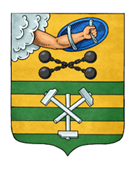 ПЕТРОЗАВОДСКИЙ ГОРОДСКОЙ СОВЕТ6 сессия 29 созываРЕШЕНИЕот 25 февраля 2022 г. № 29/6-83О награждении Почетной грамотой Петрозаводского городского Совета Голубковой О.А.В соответствии с пунктом 7 Положения «О Почетной грамоте Петрозаводского городского Совета», утвержденного Решением Петрозаводского городского Совета от 17.12.2002 № XXIV/XXX-400, на основании ходатайства муниципального бюджетного общеобразовательного учреждения Петрозаводского городского округа «Средняя школа №8 имени Н.Г. Варламова» Петрозаводский городской СоветРЕШИЛ:Наградить Почетной грамотой Петрозаводского городского Совета Голубкову Ольгу Андреевну, учителя начальных классов муниципального бюджетного общеобразовательного учреждения Петрозаводского городского округа «Средняя школа № 8 имени Н.Г. Варламова», за многолетний добросовестный труд и преданность избранной профессии, высокое педагогическое мастерство и творческий подход к выбору приемов обучения подрастающего поколения, внедрение и эффективное применение инновационных форм и методов в образовательном процессе, обеспечивающих творческое развитие личности обучающихся, выдающиеся заслуги в воспитании и просвещении юных жителей города Петрозаводска, а также большой личный вклад в развитие системы образования на территории Петрозаводского городского округа.ПредседательПетрозаводского городского Совета                                             Н.И. Дрейзис